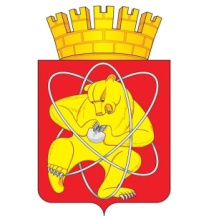 Городской округ «Закрытое административно – территориальное образование  Железногорск Красноярского края»АДМИНИСТРАЦИЯ ЗАТО  г. ЖЕЛЕЗНОГОРСКПОСТАНОВЛЕНИЕ29.03.2022                                                                                                  № 621                                                           г. ЖелезногорскО внесении изменений в постановление Администрации ЗАТО                              г. Железногорск от 29.12.2021 № 2635 «Об утверждении Положения о премировании муниципальных служащих Администрации ЗАТО                            г. Железногорск»Руководствуясь статьей 12 Трудового кодекса Российской Федерации, Уставом ЗАТО Железногорск, ПОСТАНОВЛЯЮ:1. Внести в постановление Администрации ЗАТО г. Железногорск от 29.12.2021 № 2635 «Об утверждении Положения о премировании муниципальных служащих Администрации ЗАТО г. Железногорск» следующие изменения:1.1. Пункт 5.5 приложения № 1 к постановлению изложить в следующей редакции:«5.5. Информация (отчет) в соответствии с установленными показателями результативности заполняется следующими ответственными лицами:<*> Информация указывается в виде справки произвольной формы к приложению № 2 настоящего положения.».2. Управлению внутреннего контроля (Е.Н. Панченко) довести до сведения населения настоящее постановление через газету «Город и горожане».3. Отделу общественных связей Администрации ЗАТО г. Железногорск               (И.С. Архипова) разместить настоящее постановление на официальном сайте городского округа «Закрытое административно-территориальное образование Железногорск Красноярского края» в информационно-телекоммуникационной сети «Интернет».4. Контроль над исполнением настоящего постановления оставляю за собой.5. Постановление вступает в силу после его официального опубликования и распространяется на правоотношения, возникшие с 01.01.2022. Глава ЗАТО г. Железногорск                                                                  И.Г. Куксин№ п/пПоказатель результативности профессиональной  деятельностиСодержание показателя<*>Ответственный за представление информации по данному разделу1Качественное и своевременное выполнение должностных обязанностей Указывается количественные показатели об исполнении (неисполнении) должностных обязанностей, установленных приложением № 1 к Положению Руководители, заместители Главы ЗАТО                      г. Железногорск, Глава ЗАТО               г. Железногорск2Исполнение постановлений, распоряжений и поручений Главы ЗАТО  г. Железногорск и непосредственного руководителя, обращений гражданУказывается информация об исполнении (неисполнении) переданных для исполнения документов, обращений и поручений. В случае неисполнения указывается количество неисполненных документов (обращений) либо исполненных с нарушением установленных сроковРуководитель Управления внутреннего контроля, руководители3Соблюдение трудовой дисциплины, правил внутреннего трудового распорядкаУказываются факты нарушения трудовой дисциплины и правил внутреннего трудового распорядкаНачальник отдела кадров и муниципальной службы Управления по правовой и кадровой работе4Отсутствие/Наличие дисциплинарных взысканийУказываются действующие дисциплинарные взыскания, дата наложения взысканияНачальник отдела кадров и муниципальной службы Управления по правовой и кадровой работе